V Всероссийская конференция  «Правовое регулирование аквакультуры 2023» Программа21 февраля, 2023 (время МСК)*программа может быть изменена и дополнена.09.00 – 09.50 Обзор последних поправок в российском законодательстве об аквакультуре и рыболовстве, влияющих на импортозамещение рыбоводной продукции.Обзор Федерального закона от 11.06.2021 г. № 163-ФЗ «О внесении изменений в Федеральный закон «Об аквакультуре (рыбоводстве) и о внесении изменений в отдельные законодательные акты Российской Федерации» и отдельные законодательные акты Российской Федерации» и практики его правоприменения.Влияние новых федеральных законов от 28.06.2022 № 229-ФЗ «О внесении изменений в Федеральный закон «О рыболовстве и сохранении водных биологических ресурсов» и отдельные законодательные акты Российской Федерации», от 14.07.2022 № 248-ФЗ «О побочных продуктах животноводства и о внесении изменений в отдельные законодательные акты Российской Федерации» от 19.12.2022 № 539-ФЗ «О внесении изменений в Федеральный закон "О мелиорации земель" и Водный кодекс Российской Федерации» на регулирование отечественной аквакультуры.Шаляпин Г.П. – к.ю.н., к.б.н., доцент кафедры гуманитарных наук Дмитровского рыбохозяйственного технологического института, член Правления Ассоциации ГКО «Росрыбхоз» (до 2021г.- заместитель директора-начальник отдела Департамента правового обеспечения Минсельхоза России.09.50 – 10.00Онлайн дискуссия (ответы спикера на вопросы участников в прямом эфире).10.00 – 10.55Предоставление водного объекта в пользование для целей аквакультуры, вопросы экологии и природопользования в товарном рыбоводстве.Особенности водопользования для целей аквакультуры. Практика правоприменения.Рыбоводные участки. Заключение договора пользования рыбоводным участком. Проблемы их формирования и предоставления. Государственная экологическая экспертиза при предоставлении рыбоводных участков в пользование мариводным хозяйствам.О проблеме возмещения рыбоводными хозяйствами предполагаемого и нанесенного ущерба водным биоресурсам и среде их обитания.О пересечении интересов лесопользования, охотпользования и товарной аквакультуры.Отчетность в товарном рыбоводстве: правовые основания, формы подачи, санкции за непредоставление.Шаляпин Г.П. – к.ю.н., к.б.н., доцент кафедры гуманитарных наук Дмитровского рыбохозяйственного технологического института, член Правления Ассоциации ГКО «Росрыбхоз» (до 2021г.- заместитель директора-начальник отдела Департамента правового обеспечения Минсельхоза России).10.55 – 11.00Онлайн дискуссия (ответы спикера на вопросы участников в прямом эфире).11.00 – 11.30Перерыв 11.30 – 12.30Новое в законодательстве о сохранении водных биоресурсов. Действующее законодательство о сохранении водных биологических ресурсов (ВБР).Существующие проблемы сферы регулирования сбережения водных биоресурсов. Новейшая правоприменительная практика.Сиваков Д.О. – к.ю.н., ведущий научный сотрудник отдела экологического и аграрного законодательства Института законодательства и сравнительного правоведения при Правительстве РФ (ИЗиСП) (по согласованию).12.30 – 12.40Онлайн дискуссия (ответы спикера на вопросы участников в прямом эфире).12.40 – 13.00Перерыв 13.00 – 13.50Применение положений Методики определения последствий негативного воздействия при строительстве, реконструкции, капитальном ремонте объектов капитального строительства, внедрения новых технологических процессов и осуществления иной деятельности на состояние водных биологических ресурсов и среды их обитания и разработки мероприятий по устранению последствий негативного воздействия на состояние водных биологических ресурсов и среды их обитания, направленных на восстановление их нарушенного состояния.Основные ошибки, возникающие при применении положений Методики.Особенности выполнения расчетов для различных видов деятельности, в том числе объектов аквакультуры.Ушакова А.В. – начальник отдела анализа информационных ресурсов и баз данных Федерального государственного бюджетного учреждения «Центральное управление по рыбохозяйственной экспертизе и нормативам по сохранению, воспроизводству водных биологических ресурсов и акклиматизации» (ФГБУ «ЦУРЭН»).13.50 – 14.00Онлайн дискуссия (ответы спикера на вопросы участников в прямом эфире).14.00 – 14.20 Перерыв14.20 – 15.10Нормативы допустимых сбросов.Проблемы рыбохозяйственного нормирования качества воды рыбохозяйственных водоемов как среды обитания водных биоресурсов.НДВ и НДС, рыбохозяйственные предельно допустимые концентрации вредных веществ (ПДК). Методики расчета, порядки и регламенты принятия рыбохозяйственных нормативов.Попова Е.О. – заместитель начальника отдела научно-методического обеспечения информационных ресурсов и баз данных ФГБУ «ЦУРЭН», член экспертной группы Минприроды России по вопросу выработки предложений, направленных на совершенствование законодательства в области государственного регулирования сброса сточных вод в водные объекты.15.10 – 15.20Онлайн дискуссия (ответы спикера на вопросы участников в прямом эфире).15.20 – 15.40Перерыв15.40 – 16.30Контроль и надзор в области сохранения водных биоресурсов.Объекты надзора. Методы выявления правонарушений в области сохранения ВБР. Основания привлечения к ответственности за нанесение ущерба ВБР. Административная и уголовная ответственность. Привлечение к ответственности через суд. Недова Н.С. – к.ю.н., доцент кафедры «Экономическая теория и менеджмент» РОАТ РУТ (МИИТ).16.30 – 16.40Онлайн дискуссия (ответы спикера на вопросы участников в прямом эфире).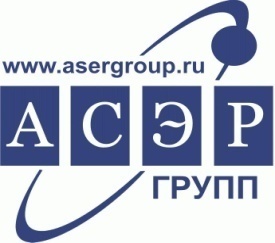 